FAQ musa/HW2-outdoor-Sommerkonzerte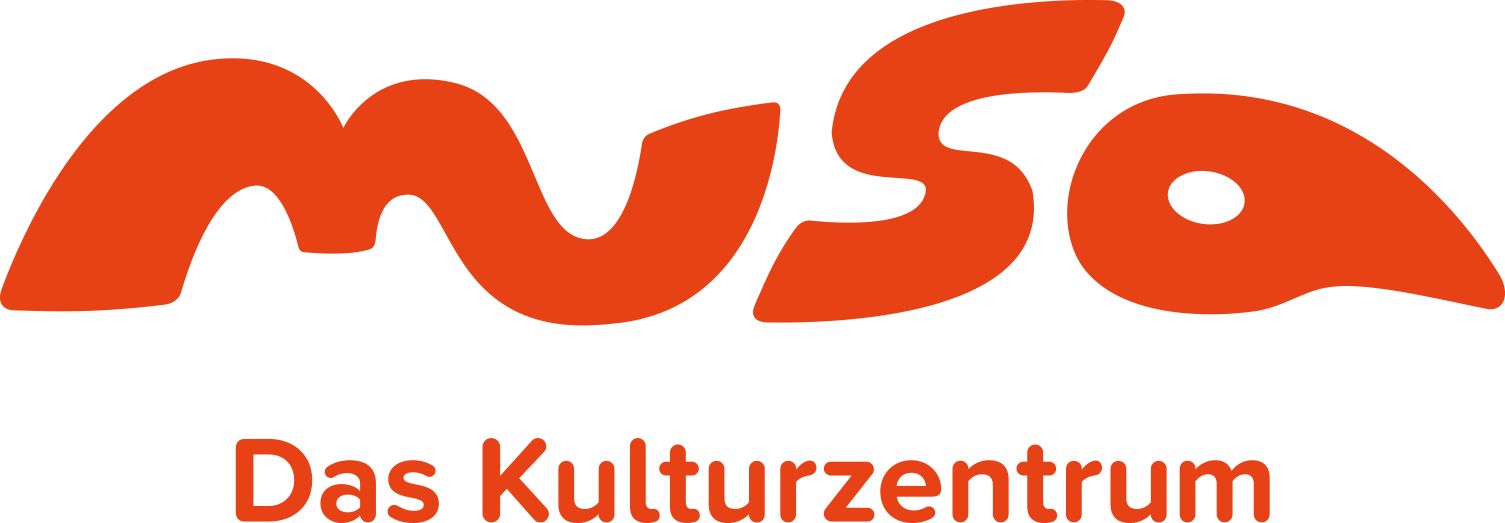 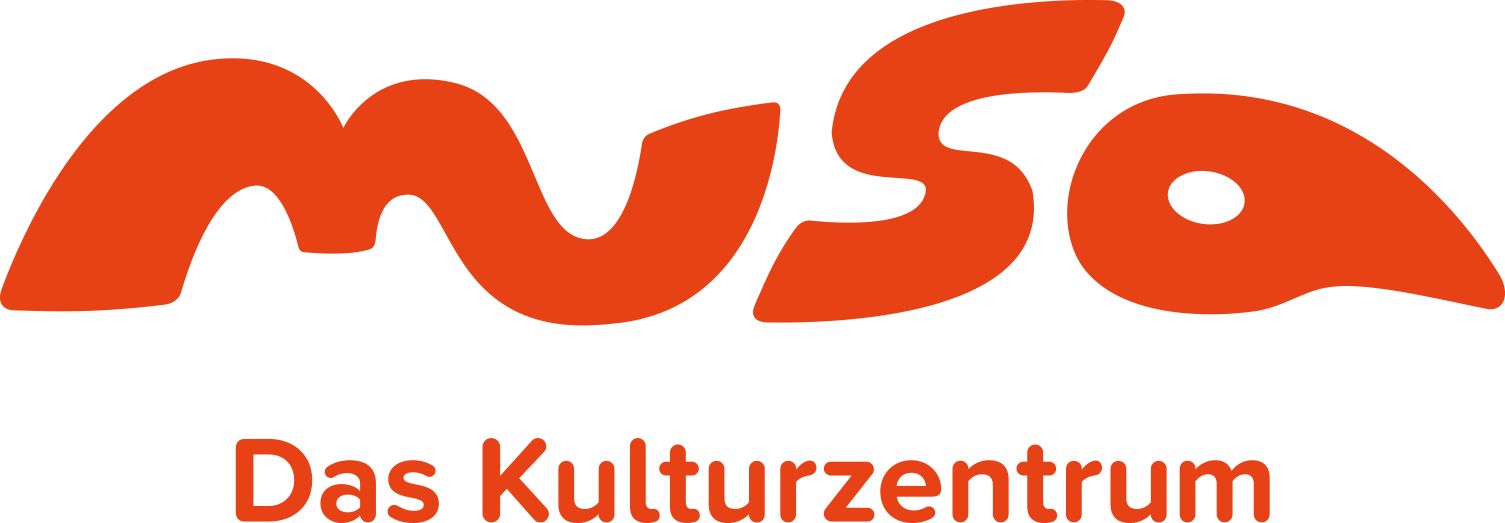 Wo bekomme ich Tickets? 
Ab Anfang Juni startet der Vorverkauf für unsere Sommerkonzerte. Die entsprechenden Ticketsysteme werden auf unseren Kanälen und über unsere Homepage bekannt gegeben.Es wird KEINE ABENDKASSE geben!Und wenn ich schon ein Ticket habe? 
Wenn ihr ein Ticket für Frittenbude, Thees Uhlmann oder Wolf Maahn bereits ergattern konntet, dann meldet euch bitte bei tickets@musa.de und sagt uns Bescheid, ob ihr eure Karten für das Sommerkonzert einlösen oder ob ihr es zurückgeben bzw. spenden wollt.Brauche ich einen Test?Inzidenz >50Ja ihr braucht einen zertifizierten tagesaktuellen Corona Test. Es wird direkt vor dem Gelände eine Teststation geben. Solltet ihr diese nutzen wollen, plant bitte etwas mehr Zeit ein. Wer einen Impfnachweis oder einen Nachweis über eine Genesung vorlegt, kann ebenfalls die Veranstaltungen besuchen.Inzidenz >35Ja ihr braucht einen zertifizierten tagesaktuellen Corona Test. Es wird direkt vor dem Gelände eine Teststation geben. Solltet ihr diese nutzen wollen, plant bitte etwas mehr Zeit ein. Wer einen Impfnachweis oder einen Nachweis über eine Genesung vorlegt, kann ebenfalls die Veranstaltungen besuchen.Inzidenz >10Ein negativer Test ist nicht nötig, aber empfehlenswert.Was muss ich in Sachen Hygienekonzept beachten?
Wie überall müssen Abstände eingehalten werden. Während ihr euch auf dem Gelände bewegt, müsst ihr auch einen Mund-Nasen-Schutz tragen. Darüber hinaus gibt es ein Leitsystem. Am Sitzplatz kann der Mund-Nasen-Schutz abgelegt werden.Wann ist Einlass bzw. Beginn?
Der Einlass beginnt jeweils ab 18.00 Uhr, Beginn der Konzerte ist um 19.00 Uhr.Wie läuft die Kontaktnachverfolgung?
Wir nutzen LUCA und die Corona-Warn-App. Um Warteschlangen zu vermeiden, bitten wir euch, eine dieser Apps zu nutzen. Für den Notfall gibt es Kontaktnachverfolgungsbögen, die wir am Einlass auslegen werden.Anfahrt/Parkplatz:Die musa und das HW2 möchten „klimaneutrale Konzerte“ veranstalten. Bitte nutzt eure Fahrräder, Roller, öffentliche Verkehrsmittel oder Füße…Wer mit dem Auto aus dem Landkreis oder einer anderen Stadt anreist, parke bitte auf dem Schützenplatz Göttingen und geht zu Fuß an der Leine Richtung musa.